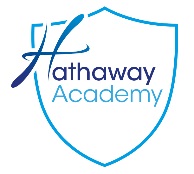 Y10 & Y11 Board and Syllabus InformationSubjectBoardSyllabus number(s) for Year 11Syllabus number(s) for Year 10Mathematics(9-1)Pearson Edexcel1MA1 – Written Papers1hr 30mins, tieredNo NEA or C/A(1MA1/1), Paper 1  (1MA1/2)  Paper 2 (1MA1/3) Paper 3QN:601/4700/31MA1 – Written Papers1hr 30mins, tieredNo NEA or C/A(1MA1/1), Paper 1 (1MA1/2)  Paper 2 (1MA1/3) Paper 3QN:601/4700/3Statistics( 9-1)Pearson Edexcel1ST0 – Written Papers1hr 30mins, tieredNo NEA or C/A(1ST0/1) Paper 1(1ST0/2) Paper 2QN:603/1084/41ST0 – Written Papers1hr 30mins, tieredNo NEA or C/A(1ST0/1) Paper 1(1ST0/2) Paper 2QN:603/1084/4English language(9-1)AQA8700 – Written papers 1hr 45mins, not tiered(8700/1) Paper 1 Explorations in Reading/Writing  (8700/2) P2 Writer’s viewpoints & perspective8700/C NEA – Spoken Language (Endorsement)QN:601/4292/38700 – Written papers 1hr 45mins, not tiered (8700/1) Paper 1 Explorations in Reading/Writing  (8700/2) P2 Writer’s viewpoints & perspective8700/C NEA – Spoken Language (Endorsement)QN:601/4292/3English literature(9-1)AQA8702 – Written papers1hr 45 mins, not tieredNo NEA or C/A(8702/1) Paper 1 shakespeare & Novel (8702/2) Paper 2 Modern texts & PoetryQN:601/4447/68702 – Written papers1hr 45 mins, not tieredNo NEA or C/A(8702/1) Paper 1 shakespeare & Novel (8702/2) Paper 2 Modern texts & PoetryQN:601/4447/6Science (Double)(9-1)AQA8464 – Combined Science: TrilogyWritten Papers 1hr 15min, tieredNo NEA or C/ABiology, Paper 1 & 2Chemistry, Paper 1& 2Physics, Paper 1&2QN:601/8758/X8464 – Combined Science: TrilogyWritten Papers 1hr 15min, tieredNo NEA or C/ABiology, Paper 1 & 2Chemistry, Paper 1& 2Physics, Paper 1&2QN:601/8758/XPhysics(9-1)AQA8463 –  Written papers1hr 45mins, tieredNo NEA or C/APaper 1Paper 2QN:601/8751/78463 –  Written papers1hr 45mins, tieredNo NEA or C/APaper 1Paper 2QN:601/8751/7Chemistry(9-1)AQA8462 – Written papers1hr 45mins, tieredNo NEA or C/APaper 1Paper 2QN:601/8757/88462 – Written papers1hr 45mins, tieredNo NEA or C/APaper 1Paper 2QN:601/8757/8Biology(9-1)AQA8461 – Written papers1hr 45mins, tieredNo NEA or C/APaper 1Paper 2QN:601/8752/98461 – Written papers1hr 45mins, tieredNo NEA or C/APaper 1Paper 2QN:601/8752/9History(9-1)AQA 8145 – Written papers 1hr 45mins, not tieredNo NEA or C/APaper 1, Understanding the modern world (BA) (8145/1A/A) & (8145/1B/B) Paper 2, shaping the nation  (BA) (8145/2A/A) & (8145/2B/A)QN:601/8217/98145 – Written papers 1hr 45mins, not tieredNo NEA or C/APaper 1, Understanding the modern world (BA) (8145/1A/A) & (8145/1B/B) Paper 2, shaping the nation  (BA) (8145/2A/A) & (8145/2B/A)QN:601/8217/9Geography(9-1)AQA8035 – Written Papers1 & 2, 1hr 30 mins3, 1hr 15mins, not tieredNo NEA or C/A8035/01 Paper 1 – Living with the Physical environment8035/02 Paper 2 – Challenges human environment8035/03 Paper 3 – Geographical applicationsQN:601/8410/38035 – Written Papers1 & 2, 1hr 30 mins3, 1hr 15mins, not tieredNo NEA or C/A8035/01 Paper 1 – Living with the Physical environment8035/02 Paper 2 – Challenges human environment8035/03 Paper 3 – Geographical applicationsQN:601/8410/3MFL  French(9-1)AQA8658F/H – Written papers tiered(8658/1) Paper 1, Listening. F-35mins, H–45mins(8658/3) Paper 3, Reading  F-45 mins, H-1hr(8658/4) Paper 4, Writing, F-1hr, H-1hr 15mins(8658/2) Speaking endorsement assessment, F-7-9mins, H-10-12minsQN:601/8157/68658F/H – Written papers tiered(8658/1) Paper 1, Listening. F-35mins, H–45mins(8658/3) Paper 3, Reading  F-45 mins, H-1hr(8658/4) Paper 4, Writing, F-1hr, H-1hr 15mins(8658/2) Speaking endorsement assessment, F-7-9mins, H-10-12minsQN:601/8157/6MFL  Spanish(9-1)AQA8698 – Written papers tiered(8698/1) Paper 1, Listen  F-35mins, H–45mins(8698/3) Paper 3, Reading  F-45 mins, H-1hr(8698/4) Paper 4, Writing, F-1hr, H-1hr 15mins(8698/2) Speaking endorsement assessment, F-7-9 mins,   H-10-12minsQN:601/8160/68698F/H – Written papers tiered(8698/1) Paper 1, Listen  F-35mins, H–45mins(8698/3) Paper 3, Reading  F-45 mins, H-1hr(8698/4) Paper 4, Writing, F-1hr, H-1hr 15mins(8698/2) Speaking endorsement assessment, F-7-9 mins,   H-10-12minsQN:601/8160/6Media Studies (9-1)AQA8572 – Written papers, not tiered, 1hr 30minsPaper 1, Media OnePaper 2, Media TwoNEA, Creating a media productQN:603/2105/28572 – Written papers, not tiered, 1hr 30minsPaper 1, Media OnePaper 2, Media TwoNEA, Creating a media productQN:603/2105/2Religious Studies A(9-1)AQA8062 – Written Papers1hr 45minsNo NEA or C/APaper 1, religions, beliefs, teachingsPaper 2, thematic Studies, AQN:601/8400/08062 – Written Papers1hr 45minsNo NEA or C/APaper 1, religions, beliefs, teachingsPaper 2, thematic Studies, AQN:601/8400/0PE(9-1)Pearson Edexcel1PE0 – Written papers,Not tiered(1PE0/01) Unit 1 1hr 45(1PE0/02) Unit 2 1hr 15(1PE/03) Unit 3 NEA(1PE0/04) Unit 4 PEPQN:601/8161/81PE0 – Written papers,Not tiered(1PE0/01) Unit 1 1hr 45(1PE0/02) Unit 2 1hr 15(1PE/03) Unit 3 NEA(1PE0/04) Unit 4 PEPQN:601/8161/8Art & Design(9-1) OCRJ170 – No written paper, not tiered(J170/01) Unit 1 portfolio(J170/02 ) Unit 2 10 hr set taskQN: 601/8086/9J170 – No written paper, not tiered(J170/01) Unit 1 portfolio(J170/02) Unit 2 10 hr set taskQN: 601/8086/9Photography (9-1)OCRJ173- No written paper, not tiered(J173/01) Unit 1 portfolio(J173/02) Unit 2 10 hr set taskQN: 601/8086/9J173- No written paper, not tiered(J173/01) Unit 1 portfolio(J173/02) Unit 2 10 hr set taskQN: 601/8086/9Music(L1P – L2D*)Edexcel BTECTech AwardBYW25 - BTEC Tech Award Level 1/2Music PracticeComp 1 – internalComp 2 – InternalComp 3 – 3hr Set task ExternalQN: 603/2973/7BYW25 - BTEC Tech Award Level 1/2Music PracticeComp 1 – internalComp 2 – InternalComp 3 – 3hr Set task ExternalQN: 603/2973/7Economics(9-1)OCR J205 – not tieredP1 written 1hr 30P2 written 1hr 30603/0143/2J205 – not tieredP1 written 1hr 30P2 written 1hr 30603/0143/2Drama(9-1)AQA 8261 – written paper, not tiered8261/W Comp 1: 1hr 45mins8261/C Comp 2: NEA8261/X Comp3: NEAQN:601/8575/28261 – written paper, not tiered8261/W Comp 1: 1hr 45mins8261/C Comp 2: NEA8261/X Comp3: NEAQN:601/8575/2Digital Info Tech(L1P – L2D*)Edexcel BTECTech awardBYXK7 – Tech award in Digital informationComp 1 – internal assessmentComp 2 – internal assessmentComp 3 – External, written paper 1hr 30minsQN:603/2740/6BYXK7 – Tech award in Digital informationComp 1 – internal assessmentComp 2 – internal assessmentComp 3 – External, written paper 1hr 30minsQN:603/2740/6Hospitality and Catering (L1P – L2D*)WJEC  EDUQA5569QA – AwardWritten paper, not tiered5569UA unit 1: 1hr 30, Onscreen, externally assessed5569U2 unit 2: CA Internally assessed601/7703/25569QA – AwardWritten paper, not tiered5569UA unit 1: 1hr 30, Onscreen, externally assessed5569U2 unit 2: CA Internally assessed601/7703/2Level ½ Technical Award in Business and Enterprise(L2D*-L1P) NCFE (VCERT)Tech AwardUnit 1 (H/616/8937) – Externally assessed Written exam 1Hr 30 mins (externally marked)Unit 2 (K/616/8938) – Internally assessed (externally quality assured) Unit 1 (H/616/8937) – Externally assessed Written exam 1Hr 30 mins (externally marked)Unit 2 (K/616/8938) – Internally assessed (externally quality assured) Business (9-1) Pearson Edexcel1BS01 – written papers not tieredNO NEA OR C/ATheme1 (1BS0/01)1h 30Theme2 (1BS0/02)1h 30 QN: 603/0121/11BS01 – written papers not tieredNO NEA OR C/ATheme1 (1BS0/01)1h 30Theme2 (1BS0/02)1h 30 QN: 603/0121/1